Масленица.22 февраля 2023г. в группе «Гномики» проведено мероприятие «Масленица» . К детям пришел  Клоун Клепа и Весна. Ребята играли в игры «Всадники» - бег на «лошадках», «Перенеси блинчик», «Собери солнышко»,  «Испеки блины»,  «Собери цветы», рассказывали стихи про масленицу  и т.д. В конце праздника  спели песенку «Ай блины, блины мои, вы блиночки мои».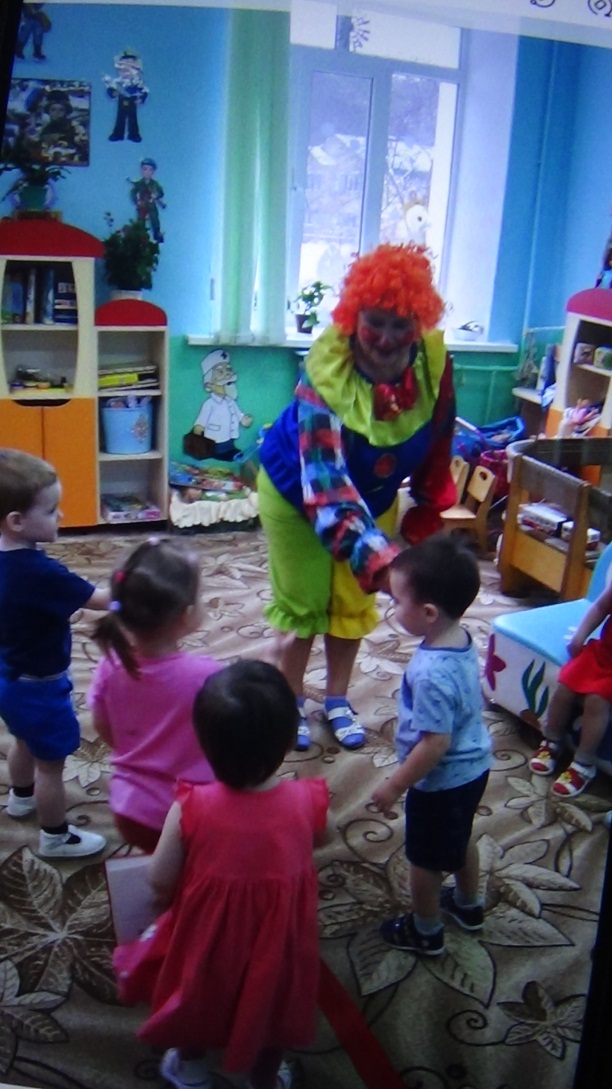 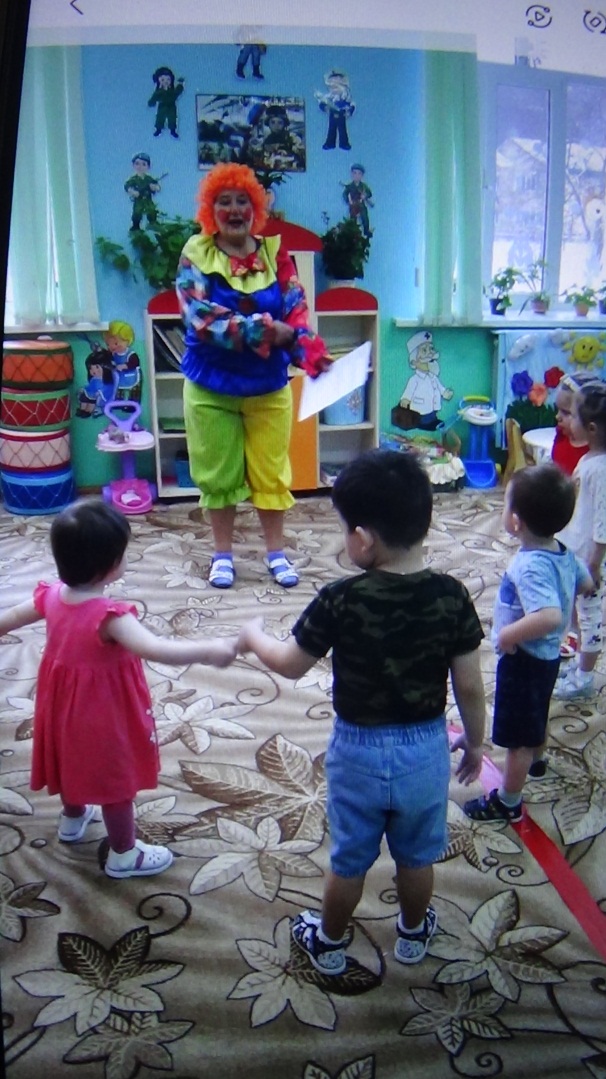 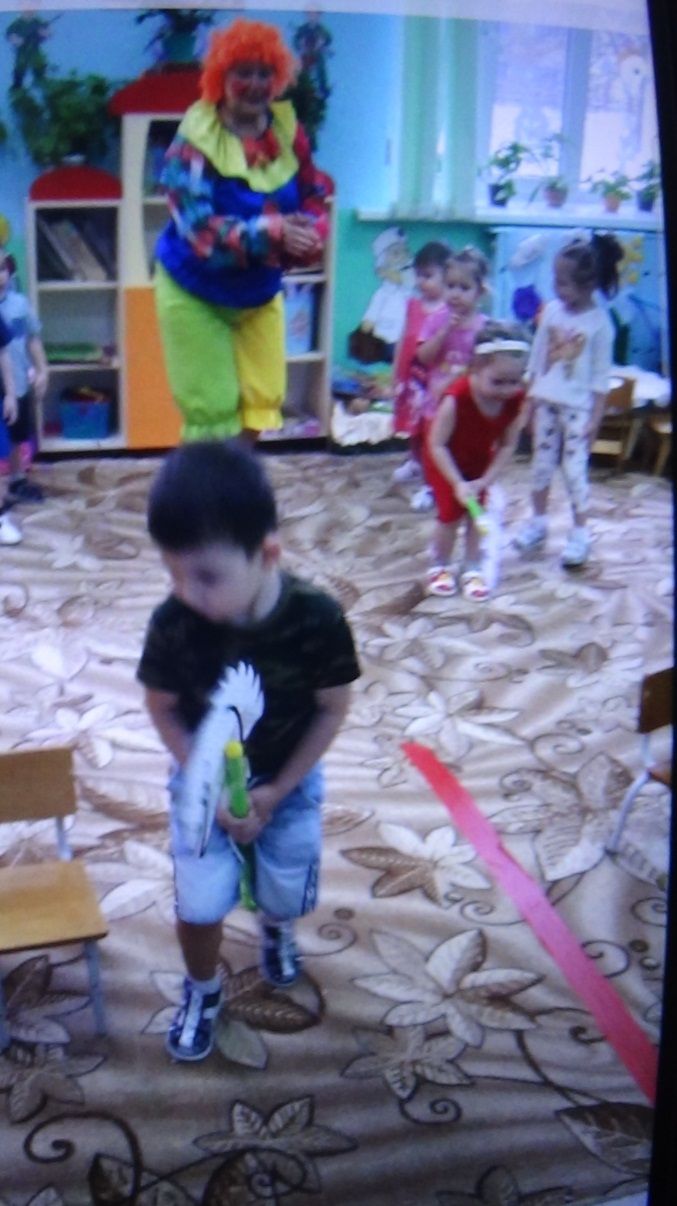 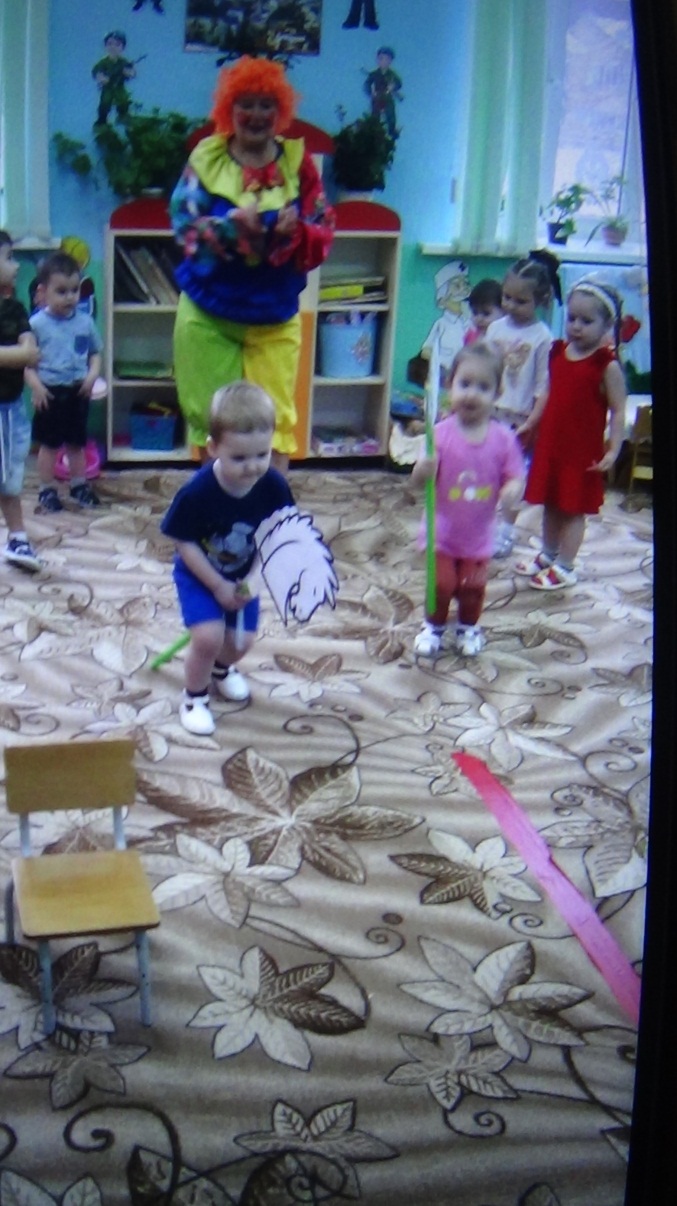 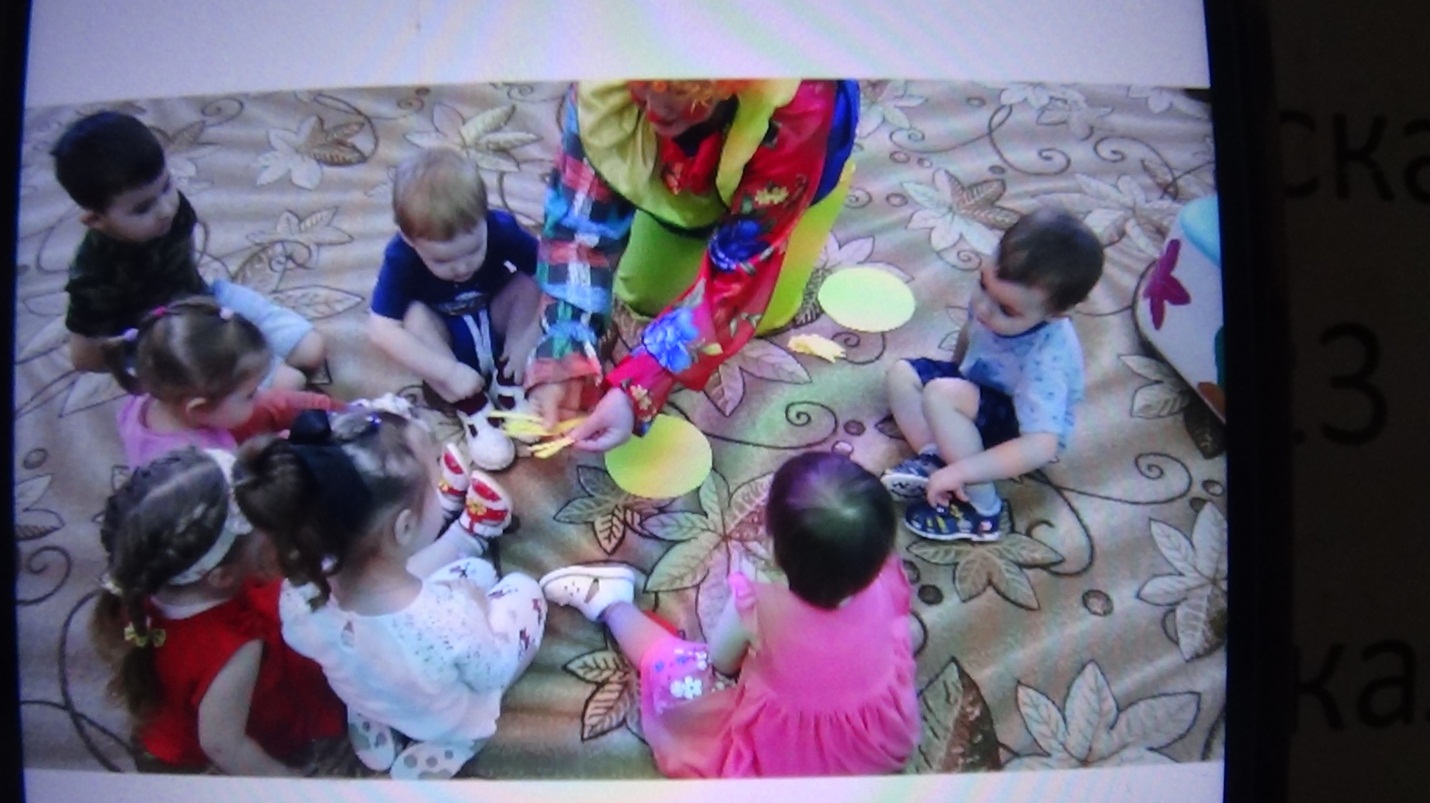 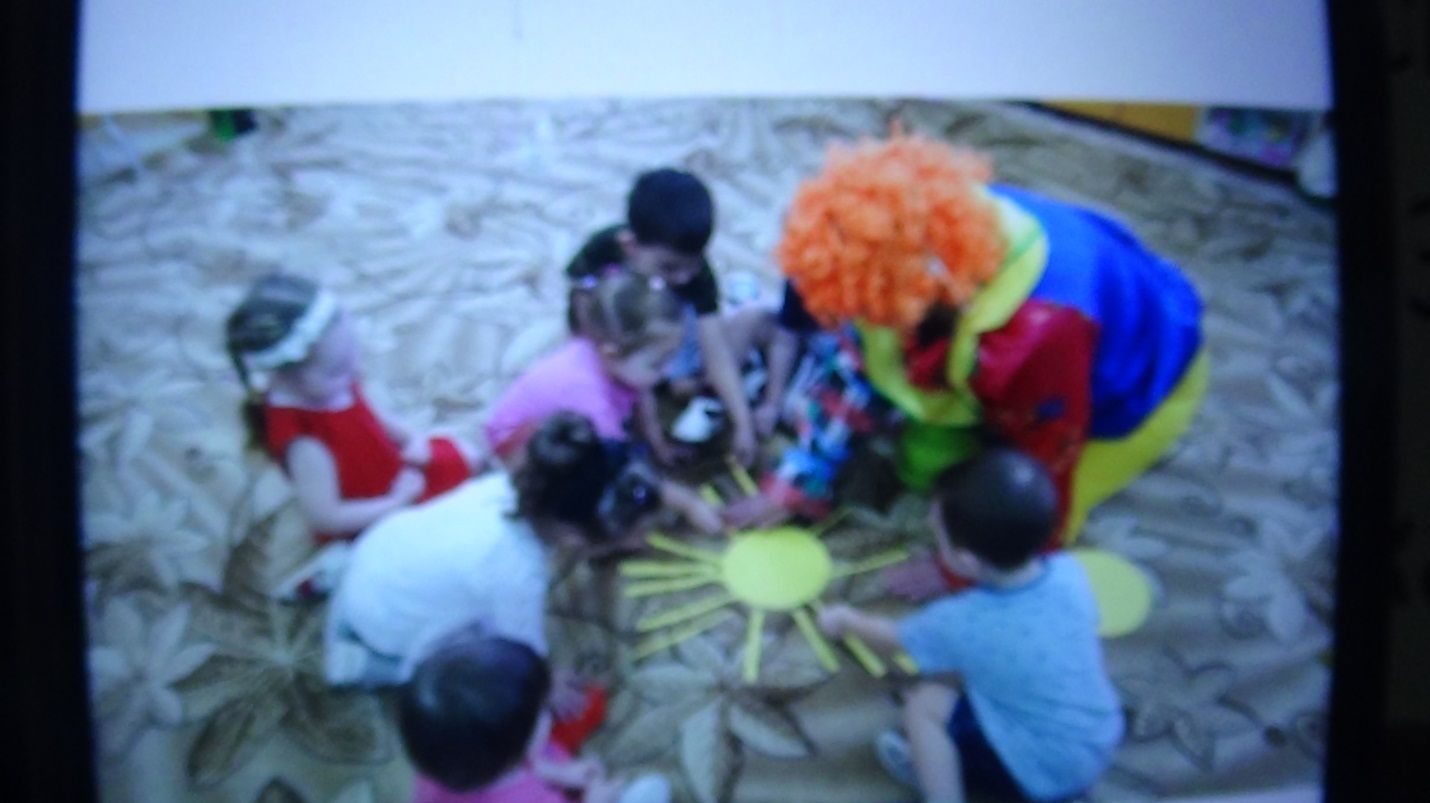 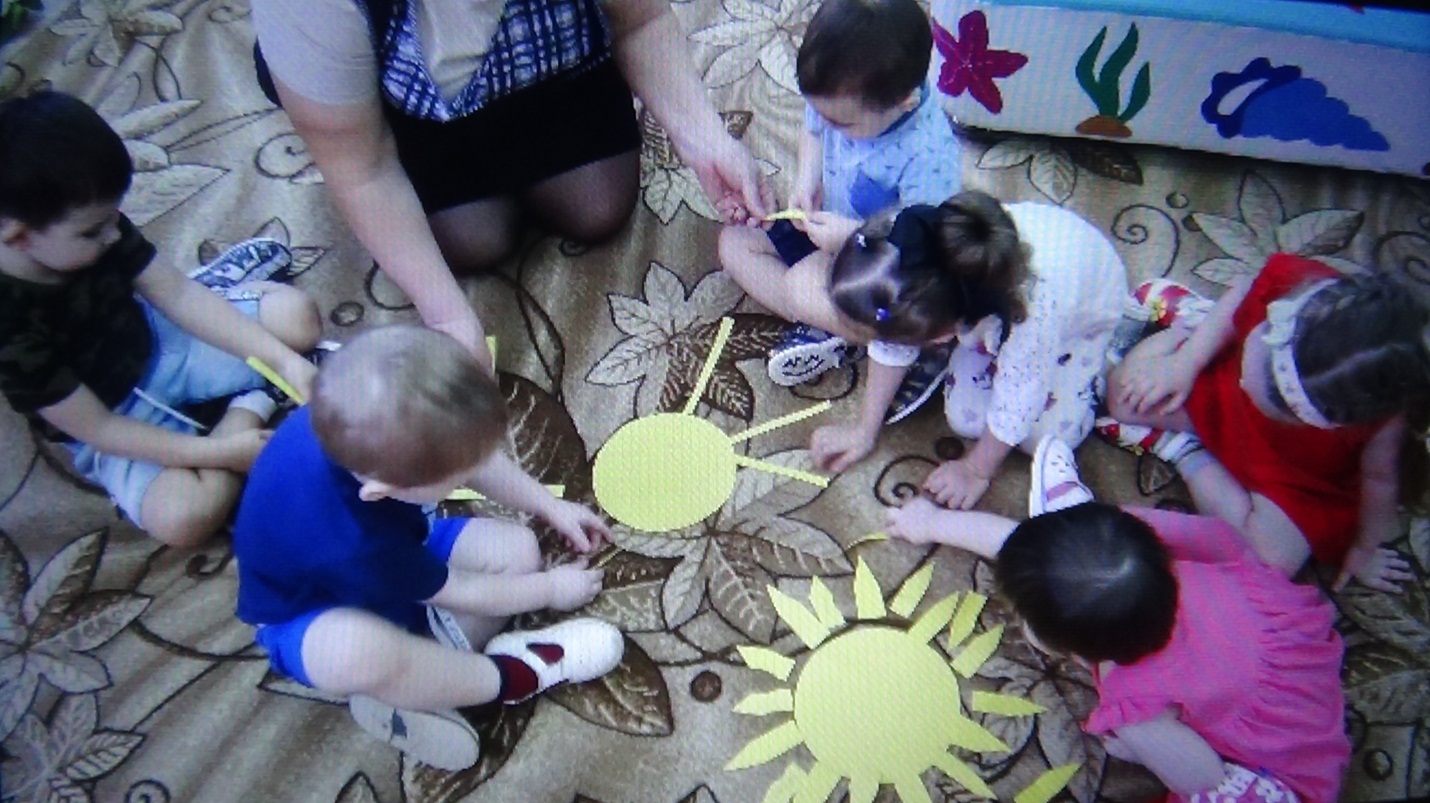 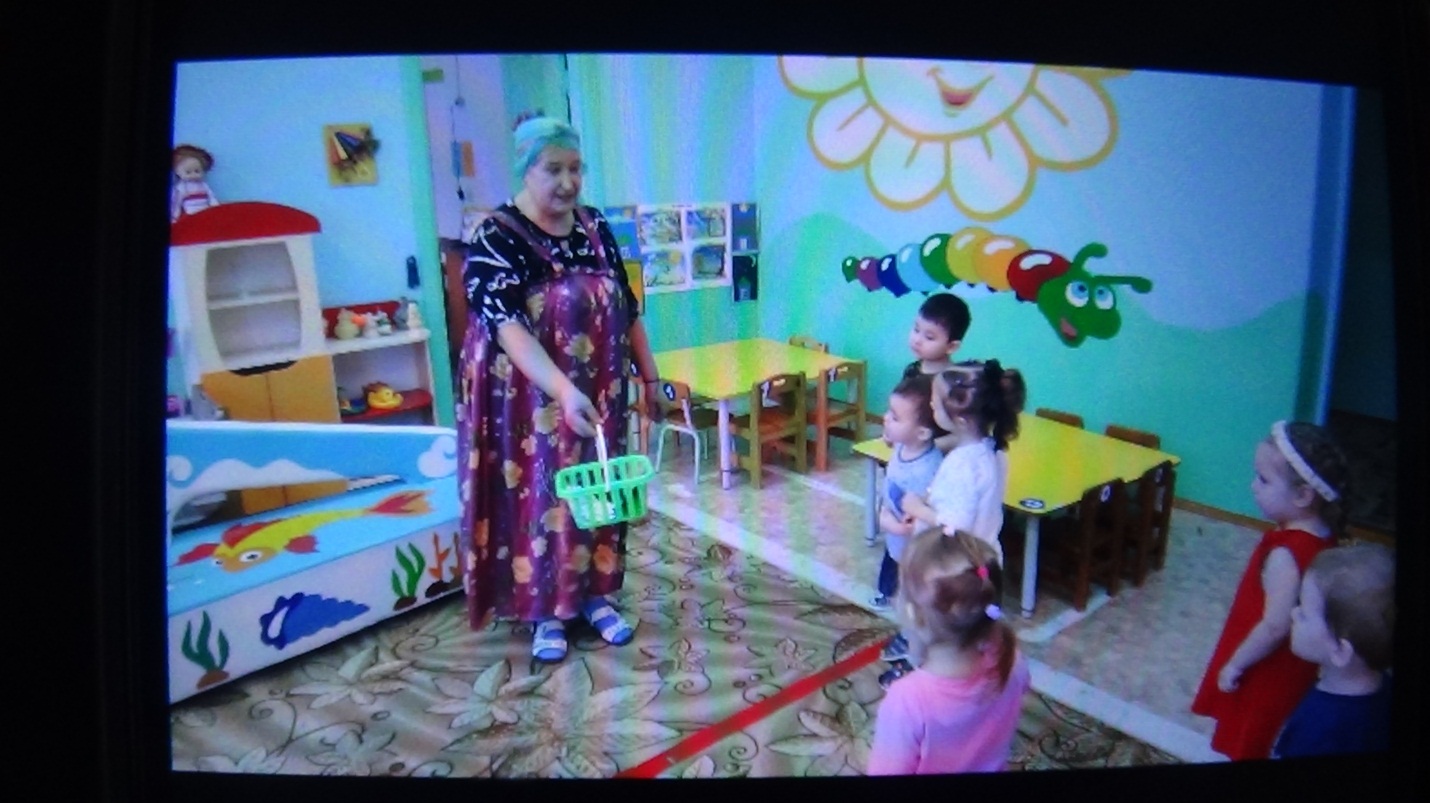 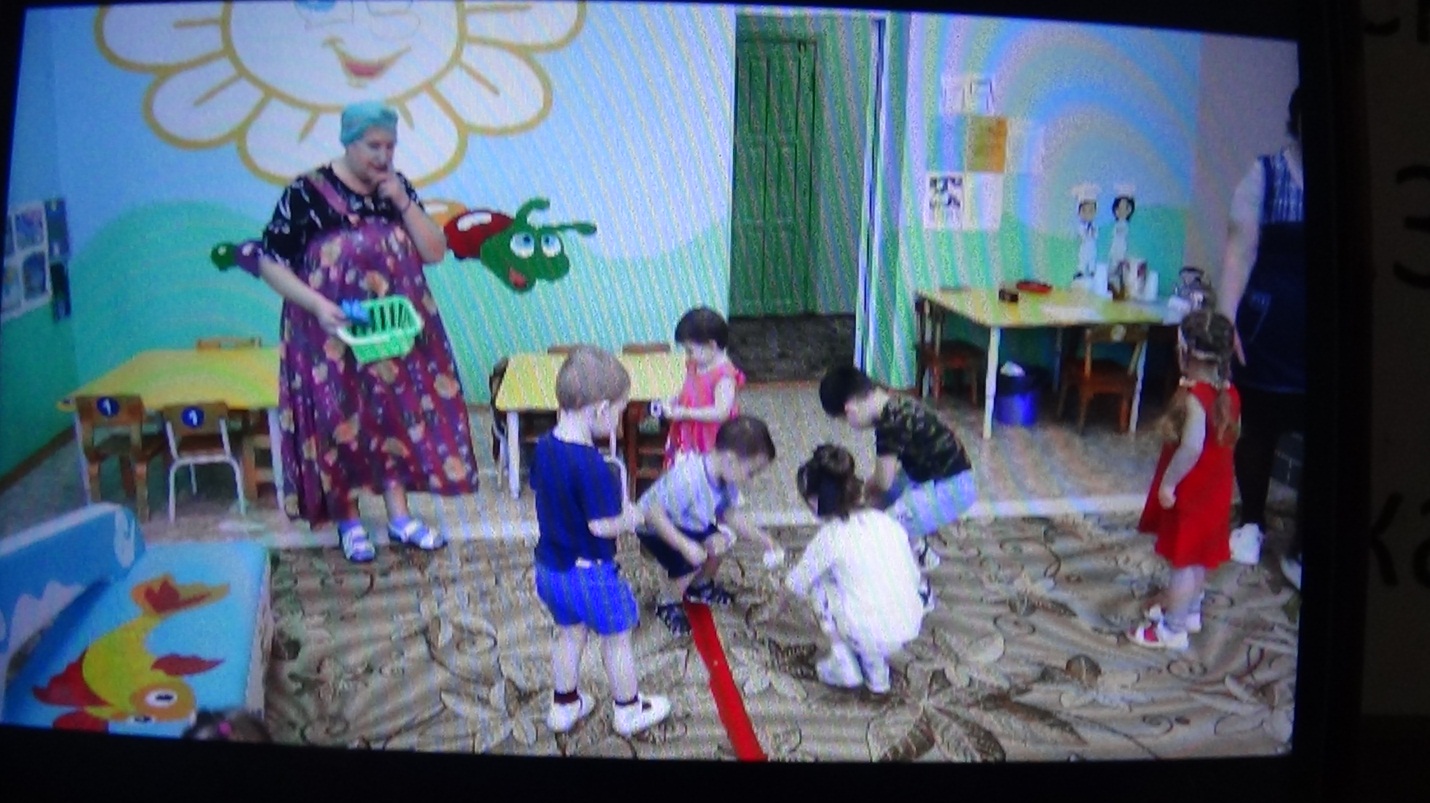 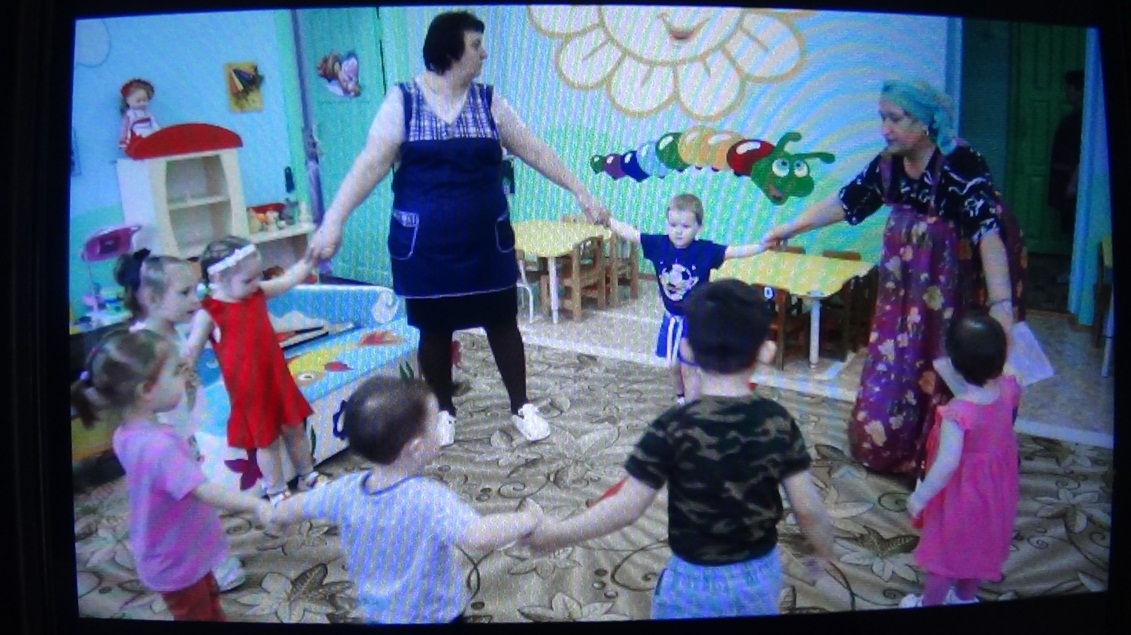 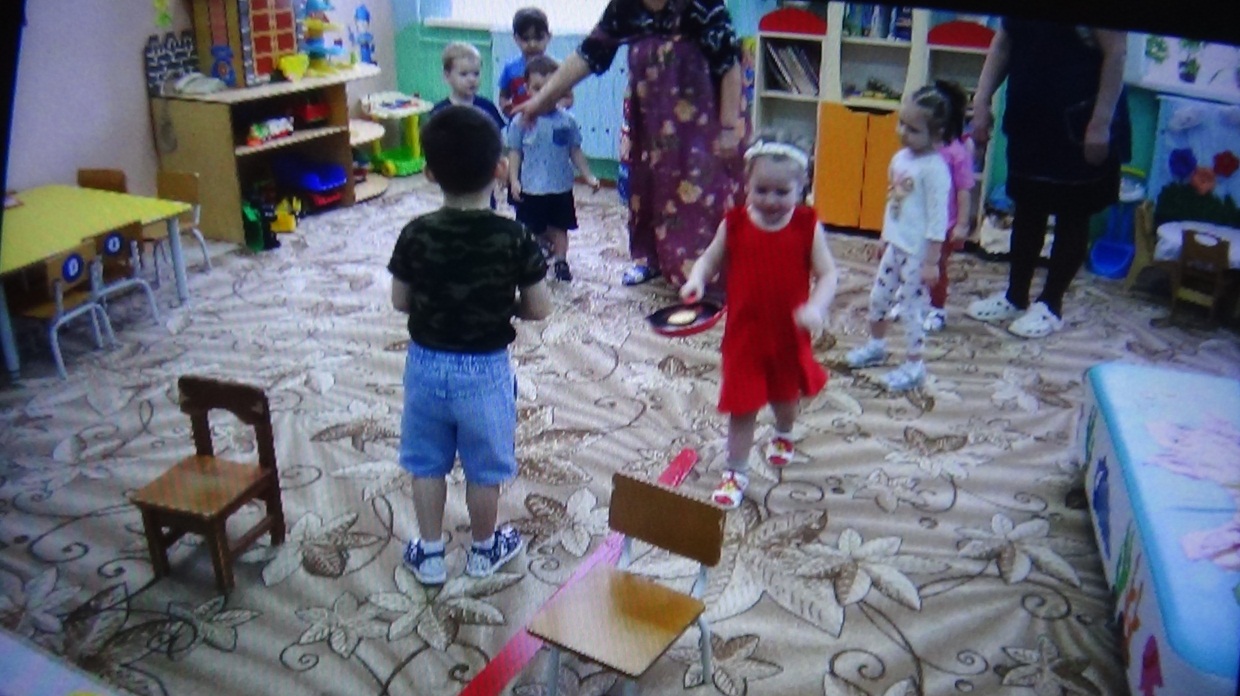 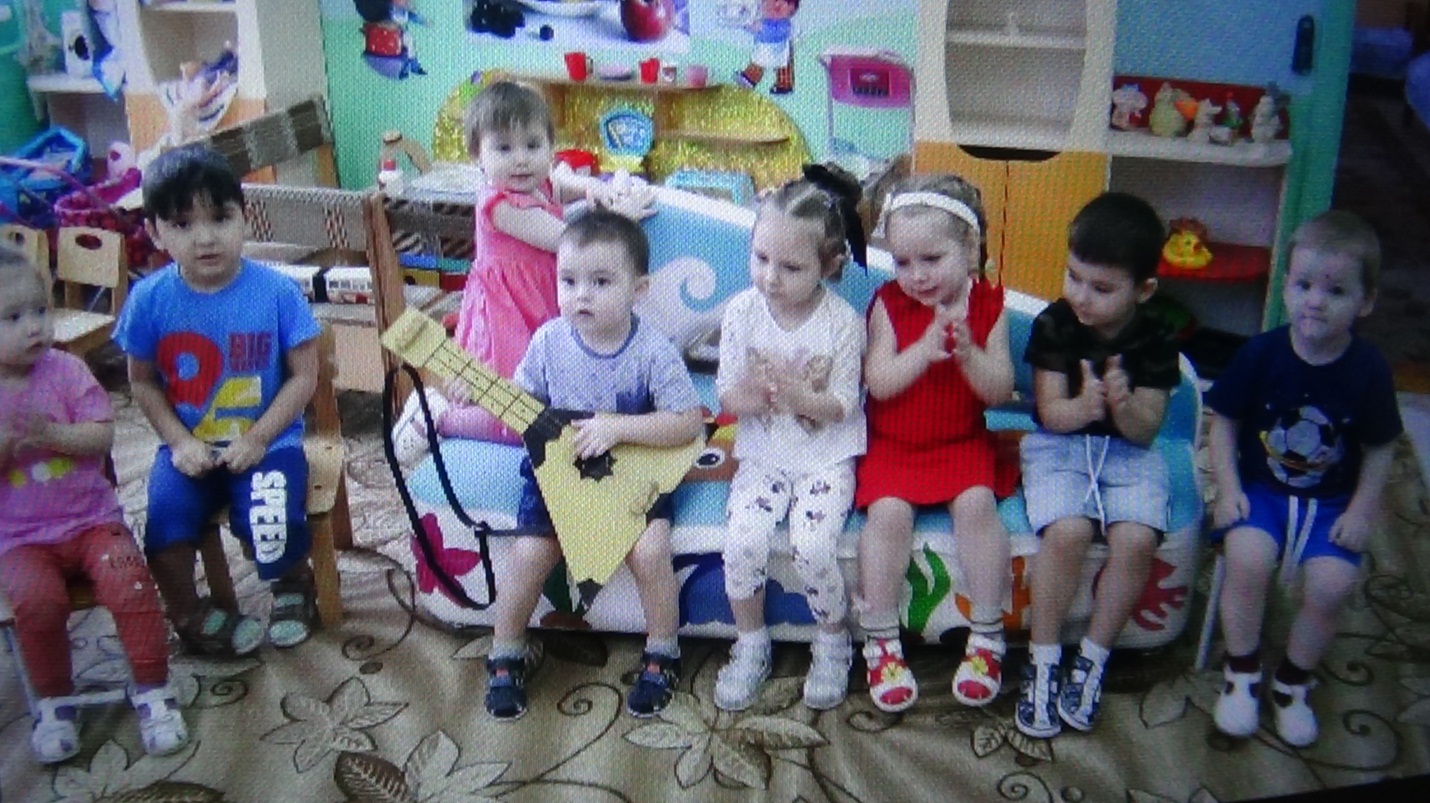  Воспитатель Гекало Н.В.